ANEXO I  FORMULÁRIO DE INSCRIÇÃO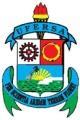 MINISTÉRIO DA EDUCAÇÃOUNIVERSIDADE FEDERAL RURAL DO SEMI-ÁRIDOPRÓ-REITORIA DE ASSUNTOS ESTUDANTISMINISTÉRIO DA EDUCAÇÃOUNIVERSIDADE FEDERAL RURAL DO SEMI-ÁRIDOPRÓ-REITORIA DE ASSUNTOS ESTUDANTISMINISTÉRIO DA EDUCAÇÃOUNIVERSIDADE FEDERAL RURAL DO SEMI-ÁRIDOPRÓ-REITORIA DE ASSUNTOS ESTUDANTISMINISTÉRIO DA EDUCAÇÃOUNIVERSIDADE FEDERAL RURAL DO SEMI-ÁRIDOPRÓ-REITORIA DE ASSUNTOS ESTUDANTISMINISTÉRIO DA EDUCAÇÃOUNIVERSIDADE FEDERAL RURAL DO SEMI-ÁRIDOPRÓ-REITORIA DE ASSUNTOS ESTUDANTISMINISTÉRIO DA EDUCAÇÃOUNIVERSIDADE FEDERAL RURAL DO SEMI-ÁRIDOPRÓ-REITORIA DE ASSUNTOS ESTUDANTISMINISTÉRIO DA EDUCAÇÃOUNIVERSIDADE FEDERAL RURAL DO SEMI-ÁRIDOPRÓ-REITORIA DE ASSUNTOS ESTUDANTISMINISTÉRIO DA EDUCAÇÃOUNIVERSIDADE FEDERAL RURAL DO SEMI-ÁRIDOPRÓ-REITORIA DE ASSUNTOS ESTUDANTISMINISTÉRIO DA EDUCAÇÃOUNIVERSIDADE FEDERAL RURAL DO SEMI-ÁRIDOPRÓ-REITORIA DE ASSUNTOS ESTUDANTISMINISTÉRIO DA EDUCAÇÃOUNIVERSIDADE FEDERAL RURAL DO SEMI-ÁRIDOPRÓ-REITORIA DE ASSUNTOS ESTUDANTISMINISTÉRIO DA EDUCAÇÃOUNIVERSIDADE FEDERAL RURAL DO SEMI-ÁRIDOPRÓ-REITORIA DE ASSUNTOS ESTUDANTISMINISTÉRIO DA EDUCAÇÃOUNIVERSIDADE FEDERAL RURAL DO SEMI-ÁRIDOPRÓ-REITORIA DE ASSUNTOS ESTUDANTISMINISTÉRIO DA EDUCAÇÃOUNIVERSIDADE FEDERAL RURAL DO SEMI-ÁRIDOPRÓ-REITORIA DE ASSUNTOS ESTUDANTISMINISTÉRIO DA EDUCAÇÃOUNIVERSIDADE FEDERAL RURAL DO SEMI-ÁRIDOPRÓ-REITORIA DE ASSUNTOS ESTUDANTISMINISTÉRIO DA EDUCAÇÃOUNIVERSIDADE FEDERAL RURAL DO SEMI-ÁRIDOPRÓ-REITORIA DE ASSUNTOS ESTUDANTISMINISTÉRIO DA EDUCAÇÃOUNIVERSIDADE FEDERAL RURAL DO SEMI-ÁRIDOPRÓ-REITORIA DE ASSUNTOS ESTUDANTISPROGRAMA INSTITUCIONAL DE ASSISTÊNCIA ESTUDANTILPROCESSO SELETIVO 2020.2 – EDITAL PROAE Nº 01/2021PROGRAMA INSTITUCIONAL DE ASSISTÊNCIA ESTUDANTILPROCESSO SELETIVO 2020.2 – EDITAL PROAE Nº 01/2021PROGRAMA INSTITUCIONAL DE ASSISTÊNCIA ESTUDANTILPROCESSO SELETIVO 2020.2 – EDITAL PROAE Nº 01/2021PROGRAMA INSTITUCIONAL DE ASSISTÊNCIA ESTUDANTILPROCESSO SELETIVO 2020.2 – EDITAL PROAE Nº 01/2021PROGRAMA INSTITUCIONAL DE ASSISTÊNCIA ESTUDANTILPROCESSO SELETIVO 2020.2 – EDITAL PROAE Nº 01/2021PROGRAMA INSTITUCIONAL DE ASSISTÊNCIA ESTUDANTILPROCESSO SELETIVO 2020.2 – EDITAL PROAE Nº 01/2021PROGRAMA INSTITUCIONAL DE ASSISTÊNCIA ESTUDANTILPROCESSO SELETIVO 2020.2 – EDITAL PROAE Nº 01/2021PROGRAMA INSTITUCIONAL DE ASSISTÊNCIA ESTUDANTILPROCESSO SELETIVO 2020.2 – EDITAL PROAE Nº 01/2021PROGRAMA INSTITUCIONAL DE ASSISTÊNCIA ESTUDANTILPROCESSO SELETIVO 2020.2 – EDITAL PROAE Nº 01/2021PROGRAMA INSTITUCIONAL DE ASSISTÊNCIA ESTUDANTILPROCESSO SELETIVO 2020.2 – EDITAL PROAE Nº 01/2021PROGRAMA INSTITUCIONAL DE ASSISTÊNCIA ESTUDANTILPROCESSO SELETIVO 2020.2 – EDITAL PROAE Nº 01/2021PROGRAMA INSTITUCIONAL DE ASSISTÊNCIA ESTUDANTILPROCESSO SELETIVO 2020.2 – EDITAL PROAE Nº 01/2021PROGRAMA INSTITUCIONAL DE ASSISTÊNCIA ESTUDANTILPROCESSO SELETIVO 2020.2 – EDITAL PROAE Nº 01/2021PROGRAMA INSTITUCIONAL DE ASSISTÊNCIA ESTUDANTILPROCESSO SELETIVO 2020.2 – EDITAL PROAE Nº 01/2021PROGRAMA INSTITUCIONAL DE ASSISTÊNCIA ESTUDANTILPROCESSO SELETIVO 2020.2 – EDITAL PROAE Nº 01/2021PROGRAMA INSTITUCIONAL DE ASSISTÊNCIA ESTUDANTILPROCESSO SELETIVO 2020.2 – EDITAL PROAE Nº 01/2021PROGRAMA INSTITUCIONAL DE ASSISTÊNCIA ESTUDANTILPROCESSO SELETIVO 2020.2 – EDITAL PROAE Nº 01/2021PROGRAMA INSTITUCIONAL DE ASSISTÊNCIA ESTUDANTILPROCESSO SELETIVO 2020.2 – EDITAL PROAE Nº 01/2021PROGRAMA INSTITUCIONAL DE ASSISTÊNCIA ESTUDANTILPROCESSO SELETIVO 2020.2 – EDITAL PROAE Nº 01/20211. DADOS PESSOAIS1. DADOS PESSOAIS1. DADOS PESSOAIS1. DADOS PESSOAIS1. DADOS PESSOAIS1. DADOS PESSOAIS1. DADOS PESSOAIS1. DADOS PESSOAIS1. DADOS PESSOAIS1. DADOS PESSOAIS1. DADOS PESSOAIS1. DADOS PESSOAIS1. DADOS PESSOAIS1. DADOS PESSOAIS1. DADOS PESSOAIS1. DADOS PESSOAIS1. DADOS PESSOAIS1. DADOS PESSOAIS1. DADOS PESSOAISNome do(a) discente:      Nome do(a) discente:      Nome do(a) discente:      Nome do(a) discente:      Nome do(a) discente:      Nome do(a) discente:      Nome do(a) discente:      Nome do(a) discente:      Nome do(a) discente:      Nome do(a) discente:      Nome do(a) discente:      Nome do(a) discente:      Nome do(a) discente:      Nome do(a) discente:      Nome do(a) discente:      Nome do(a) discente:      Nome do(a) discente:      Nome do(a) discente:      Nome do(a) discente:      Matrícula:      Matrícula:      Matrícula:      Matrícula:      Matrícula:      Matrícula:      Matrícula:      Matrícula:      Curso:      Curso:      Curso:      Curso:      Curso:      Curso:      Curso:      Curso:      Curso:      Curso:      Curso:      Data de Nascimento:        /       /      Data de Nascimento:        /       /      Data de Nascimento:        /       /      Data de Nascimento:        /       /      Data de Nascimento:        /       /      Data de Nascimento:        /       /      Data de Nascimento:        /       /      Data de Nascimento:        /       /      Data de Nascimento:        /       /      Data de Nascimento:        /       /      CPF:      CPF:      CPF:      CPF:      CPF:      CPF:      CPF:      CPF:      CPF:      RG:      RG:      RG:      RG:      Órgão Emissor:      Órgão Emissor:      Órgão Emissor:      Órgão Emissor:      Órgão Emissor:      Órgão Emissor:      Órgão Emissor:      Órgão Emissor:      Órgão Emissor:      Órgão Emissor:      Órgão Emissor:      Órgão Emissor:      Órgão Emissor:      UF:      UF:      Estado Civil:      Estado Civil:      Estado Civil:      Estado Civil:      Estado Civil:      Cônjuge:       Cônjuge:       Cônjuge:       Cônjuge:       Cônjuge:       Cônjuge:       Cônjuge:       Cônjuge:       Cônjuge:       Cônjuge:       Cônjuge:       Cônjuge:       Cônjuge:       Cônjuge:       Dados Bancários (do(a) discente):      Dados Bancários (do(a) discente):      Dados Bancários (do(a) discente):      Dados Bancários (do(a) discente):      Dados Bancários (do(a) discente):      Dados Bancários (do(a) discente):      Dados Bancários (do(a) discente):      Dados Bancários (do(a) discente):      Dados Bancários (do(a) discente):      Dados Bancários (do(a) discente):      Dados Bancários (do(a) discente):      Dados Bancários (do(a) discente):      Dados Bancários (do(a) discente):      Dados Bancários (do(a) discente):      Dados Bancários (do(a) discente):      Dados Bancários (do(a) discente):      Dados Bancários (do(a) discente):      Dados Bancários (do(a) discente):      Dados Bancários (do(a) discente):      Banco:       Banco:       Banco:       Agência:      Agência:      Agência:      Conta corrente:      Conta corrente:      Conta corrente:      Conta corrente:      Conta corrente:      Conta corrente:      Conta corrente:      Conta corrente:      Operação (somente contas da CAIXA):      Operação (somente contas da CAIXA):      Operação (somente contas da CAIXA):      Operação (somente contas da CAIXA):      Operação (somente contas da CAIXA):      Endereço (do(a) discente na cidade do Campus em que está matriculado, se houver):      Endereço (do(a) discente na cidade do Campus em que está matriculado, se houver):      Endereço (do(a) discente na cidade do Campus em que está matriculado, se houver):      Endereço (do(a) discente na cidade do Campus em que está matriculado, se houver):      Endereço (do(a) discente na cidade do Campus em que está matriculado, se houver):      Endereço (do(a) discente na cidade do Campus em que está matriculado, se houver):      Endereço (do(a) discente na cidade do Campus em que está matriculado, se houver):      Endereço (do(a) discente na cidade do Campus em que está matriculado, se houver):      Endereço (do(a) discente na cidade do Campus em que está matriculado, se houver):      Endereço (do(a) discente na cidade do Campus em que está matriculado, se houver):      Endereço (do(a) discente na cidade do Campus em que está matriculado, se houver):      Endereço (do(a) discente na cidade do Campus em que está matriculado, se houver):      Endereço (do(a) discente na cidade do Campus em que está matriculado, se houver):      Endereço (do(a) discente na cidade do Campus em que está matriculado, se houver):      Endereço (do(a) discente na cidade do Campus em que está matriculado, se houver):      Endereço (do(a) discente na cidade do Campus em que está matriculado, se houver):      Endereço (do(a) discente na cidade do Campus em que está matriculado, se houver):      Endereço (do(a) discente na cidade do Campus em que está matriculado, se houver):      Endereço (do(a) discente na cidade do Campus em que está matriculado, se houver):      Bairro:       Bairro:       Bairro:       Bairro:       Bairro:       Bairro:       Bairro:       Bairro:       Bairro:       Bairro:       Bairro:       Bairro:       CEP:       CEP:       CEP:       CEP:       CEP:       CEP:       CEP:       E-mail (do(a) discente):      E-mail (do(a) discente):      E-mail (do(a) discente):      E-mail (do(a) discente):      E-mail (do(a) discente):      E-mail (do(a) discente):      E-mail (do(a) discente):      E-mail (do(a) discente):      E-mail (do(a) discente):      E-mail (do(a) discente):      E-mail (do(a) discente):      E-mail (do(a) discente):      E-mail (do(a) discente):      E-mail (do(a) discente):      E-mail (do(a) discente):      E-mail (do(a) discente):      E-mail (do(a) discente):      E-mail (do(a) discente):      E-mail (do(a) discente):      Telefones para contato (do(a) DISCENTE):       Telefones para contato (do(a) DISCENTE):       Telefones para contato (do(a) DISCENTE):       Telefones para contato (do(a) DISCENTE):       Telefones para contato (do(a) DISCENTE):       Telefones para contato (do(a) DISCENTE):       Telefones para contato (do(a) DISCENTE):       Telefones para contato (do(a) DISCENTE):       Telefones para contato (do(a) DISCENTE):       Telefones para contato (do(a) DISCENTE):       Telefones para contato (do(a) DISCENTE):       Telefones para contato (do(a) DISCENTE):       Telefones para contato (do(a) DISCENTE):       Telefones para contato (do(a) DISCENTE):       Telefones para contato (do(a) DISCENTE):       Telefones para contato (do(a) DISCENTE):       Telefones para contato (do(a) DISCENTE):       Telefones para contato (do(a) DISCENTE):       Telefones para contato (do(a) DISCENTE):       Telefones para contato (da FAMÍLIA):      Telefones para contato (da FAMÍLIA):      Telefones para contato (da FAMÍLIA):      Telefones para contato (da FAMÍLIA):      Telefones para contato (da FAMÍLIA):      Telefones para contato (da FAMÍLIA):      Telefones para contato (da FAMÍLIA):      Telefones para contato (da FAMÍLIA):      Telefones para contato (da FAMÍLIA):      Telefones para contato (da FAMÍLIA):      Telefones para contato (da FAMÍLIA):      Telefones para contato (da FAMÍLIA):      Telefones para contato (da FAMÍLIA):      Telefones para contato (da FAMÍLIA):      Telefones para contato (da FAMÍLIA):      Telefones para contato (da FAMÍLIA):      Telefones para contato (da FAMÍLIA):      Telefones para contato (da FAMÍLIA):      Telefones para contato (da FAMÍLIA):      Endereço (da FAMÍLIA):      Endereço (da FAMÍLIA):      Endereço (da FAMÍLIA):      Endereço (da FAMÍLIA):      Endereço (da FAMÍLIA):      Endereço (da FAMÍLIA):      Endereço (da FAMÍLIA):      Endereço (da FAMÍLIA):      Endereço (da FAMÍLIA):      Endereço (da FAMÍLIA):      Endereço (da FAMÍLIA):      Endereço (da FAMÍLIA):      Endereço (da FAMÍLIA):      Endereço (da FAMÍLIA):      Endereço (da FAMÍLIA):      Endereço (da FAMÍLIA):      Endereço (da FAMÍLIA):      Endereço (da FAMÍLIA):      Endereço (da FAMÍLIA):      Bairro:      Bairro:      Bairro:      Bairro:      Bairro:      Bairro:      Bairro:      Ponto de referência:      Ponto de referência:      Ponto de referência:      Ponto de referência:      Ponto de referência:      Ponto de referência:      Ponto de referência:      Ponto de referência:      Ponto de referência:      Ponto de referência:      Ponto de referência:      Ponto de referência:      Município:      Município:      Município:      Município:      Município:      Município:      Município:      Município:      Município:      UF:      UF:      UF:      UF:      UF:      UF:      UF:      CEP:      CEP:      CEP:      2. MODALIDADE DE BENEFÍCIO (Assinale apenas uma opção, exceto se deseja concorrer à Moradia Estudantil e outro benefício, ou ao(s) Auxílio Inclusão Digital e outro benefício).2. MODALIDADE DE BENEFÍCIO (Assinale apenas uma opção, exceto se deseja concorrer à Moradia Estudantil e outro benefício, ou ao(s) Auxílio Inclusão Digital e outro benefício).2. MODALIDADE DE BENEFÍCIO (Assinale apenas uma opção, exceto se deseja concorrer à Moradia Estudantil e outro benefício, ou ao(s) Auxílio Inclusão Digital e outro benefício).2. MODALIDADE DE BENEFÍCIO (Assinale apenas uma opção, exceto se deseja concorrer à Moradia Estudantil e outro benefício, ou ao(s) Auxílio Inclusão Digital e outro benefício).2. MODALIDADE DE BENEFÍCIO (Assinale apenas uma opção, exceto se deseja concorrer à Moradia Estudantil e outro benefício, ou ao(s) Auxílio Inclusão Digital e outro benefício).2. MODALIDADE DE BENEFÍCIO (Assinale apenas uma opção, exceto se deseja concorrer à Moradia Estudantil e outro benefício, ou ao(s) Auxílio Inclusão Digital e outro benefício).2. MODALIDADE DE BENEFÍCIO (Assinale apenas uma opção, exceto se deseja concorrer à Moradia Estudantil e outro benefício, ou ao(s) Auxílio Inclusão Digital e outro benefício).2. MODALIDADE DE BENEFÍCIO (Assinale apenas uma opção, exceto se deseja concorrer à Moradia Estudantil e outro benefício, ou ao(s) Auxílio Inclusão Digital e outro benefício).2. MODALIDADE DE BENEFÍCIO (Assinale apenas uma opção, exceto se deseja concorrer à Moradia Estudantil e outro benefício, ou ao(s) Auxílio Inclusão Digital e outro benefício).2. MODALIDADE DE BENEFÍCIO (Assinale apenas uma opção, exceto se deseja concorrer à Moradia Estudantil e outro benefício, ou ao(s) Auxílio Inclusão Digital e outro benefício).2. MODALIDADE DE BENEFÍCIO (Assinale apenas uma opção, exceto se deseja concorrer à Moradia Estudantil e outro benefício, ou ao(s) Auxílio Inclusão Digital e outro benefício).2. MODALIDADE DE BENEFÍCIO (Assinale apenas uma opção, exceto se deseja concorrer à Moradia Estudantil e outro benefício, ou ao(s) Auxílio Inclusão Digital e outro benefício).2. MODALIDADE DE BENEFÍCIO (Assinale apenas uma opção, exceto se deseja concorrer à Moradia Estudantil e outro benefício, ou ao(s) Auxílio Inclusão Digital e outro benefício).2. MODALIDADE DE BENEFÍCIO (Assinale apenas uma opção, exceto se deseja concorrer à Moradia Estudantil e outro benefício, ou ao(s) Auxílio Inclusão Digital e outro benefício).2. MODALIDADE DE BENEFÍCIO (Assinale apenas uma opção, exceto se deseja concorrer à Moradia Estudantil e outro benefício, ou ao(s) Auxílio Inclusão Digital e outro benefício).2. MODALIDADE DE BENEFÍCIO (Assinale apenas uma opção, exceto se deseja concorrer à Moradia Estudantil e outro benefício, ou ao(s) Auxílio Inclusão Digital e outro benefício).2. MODALIDADE DE BENEFÍCIO (Assinale apenas uma opção, exceto se deseja concorrer à Moradia Estudantil e outro benefício, ou ao(s) Auxílio Inclusão Digital e outro benefício).2. MODALIDADE DE BENEFÍCIO (Assinale apenas uma opção, exceto se deseja concorrer à Moradia Estudantil e outro benefício, ou ao(s) Auxílio Inclusão Digital e outro benefício).2. MODALIDADE DE BENEFÍCIO (Assinale apenas uma opção, exceto se deseja concorrer à Moradia Estudantil e outro benefício, ou ao(s) Auxílio Inclusão Digital e outro benefício).Auxílio CrecheAuxílio CrecheAuxílio CrecheAuxílio CrecheAuxílio CrecheAuxílio CrecheAuxílio CrecheAuxílio CrecheAuxílio CrecheAuxílio CrecheBolsa AcadêmicaBolsa AcadêmicaBolsa AcadêmicaBolsa AcadêmicaBolsa AcadêmicaBolsa AcadêmicaAuxílio AcessibilidadeAuxílio AcessibilidadeAuxílio AcessibilidadeAuxílio AcessibilidadeAuxílio AcessibilidadeAuxílio AcessibilidadeAuxílio AcessibilidadeAuxílio AcessibilidadeAuxílio AcessibilidadeAuxílio AcessibilidadeEnsinoEnsinoEnsinoEnsinoAuxílio Inclusão Digital EquipamentoAuxílio Inclusão Digital EquipamentoAuxílio Inclusão Digital EquipamentoAuxílio Inclusão Digital EquipamentoAuxílio Inclusão Digital EquipamentoAuxílio Inclusão Digital EquipamentoAuxílio Inclusão Digital EquipamentoAuxílio Inclusão Digital EquipamentoAuxílio Inclusão Digital EquipamentoAuxílio Inclusão Digital EquipamentoPesquisaPesquisaPesquisaPesquisaAuxílio Inclusão Digital Internet ou Plano de DadosAuxílio Inclusão Digital Internet ou Plano de DadosAuxílio Inclusão Digital Internet ou Plano de DadosAuxílio Inclusão Digital Internet ou Plano de DadosAuxílio Inclusão Digital Internet ou Plano de DadosAuxílio Inclusão Digital Internet ou Plano de DadosAuxílio Inclusão Digital Internet ou Plano de DadosAuxílio Inclusão Digital Internet ou Plano de DadosAuxílio Inclusão Digital Internet ou Plano de DadosAuxílio Inclusão Digital Internet ou Plano de DadosExtensãoExtensãoExtensãoExtensão3. COMPOSIÇÃO DO GRUPO FAMILIAR (incluir o(a) próprio(a) discente)3. COMPOSIÇÃO DO GRUPO FAMILIAR (incluir o(a) próprio(a) discente)3. COMPOSIÇÃO DO GRUPO FAMILIAR (incluir o(a) próprio(a) discente)3. COMPOSIÇÃO DO GRUPO FAMILIAR (incluir o(a) próprio(a) discente)3. COMPOSIÇÃO DO GRUPO FAMILIAR (incluir o(a) próprio(a) discente)3. COMPOSIÇÃO DO GRUPO FAMILIAR (incluir o(a) próprio(a) discente)3. COMPOSIÇÃO DO GRUPO FAMILIAR (incluir o(a) próprio(a) discente)N.ºNome (somente 1º nome)Parentesco em relação ao discenteIdadeEscolaridadeProfissão/FunçãoRenda Mensal123456789104. JUSTIFIQUE CLARAMENTE OS MOTIVOS DE SUA SOLICITAÇÃO (acrescentar todas as informações que julgar necessárias relativas às condições socioeconômicas de sua família)4. JUSTIFIQUE CLARAMENTE OS MOTIVOS DE SUA SOLICITAÇÃO (acrescentar todas as informações que julgar necessárias relativas às condições socioeconômicas de sua família)4. JUSTIFIQUE CLARAMENTE OS MOTIVOS DE SUA SOLICITAÇÃO (acrescentar todas as informações que julgar necessárias relativas às condições socioeconômicas de sua família)4. JUSTIFIQUE CLARAMENTE OS MOTIVOS DE SUA SOLICITAÇÃO (acrescentar todas as informações que julgar necessárias relativas às condições socioeconômicas de sua família)4. JUSTIFIQUE CLARAMENTE OS MOTIVOS DE SUA SOLICITAÇÃO (acrescentar todas as informações que julgar necessárias relativas às condições socioeconômicas de sua família)4. JUSTIFIQUE CLARAMENTE OS MOTIVOS DE SUA SOLICITAÇÃO (acrescentar todas as informações que julgar necessárias relativas às condições socioeconômicas de sua família)4. JUSTIFIQUE CLARAMENTE OS MOTIVOS DE SUA SOLICITAÇÃO (acrescentar todas as informações que julgar necessárias relativas às condições socioeconômicas de sua família)5. TERMO DE CONCORDÂNCIA5. TERMO DE CONCORDÂNCIA5. TERMO DE CONCORDÂNCIA5. TERMO DE CONCORDÂNCIA5. TERMO DE CONCORDÂNCIA5. TERMO DE CONCORDÂNCIA5. TERMO DE CONCORDÂNCIA            Declaro que conheço e que estou de acordo com as normas e procedimentos estabelecidos neste processo de seleção, conforme Edital PROAE nº 01/2021, e que estou ciente de que poderei ser desclassificado (a) do processo seletivo, perder o benefício e/ou ressarcir os valores pagos se, a qualquer tempo, for constatada pela UFERSA alguma inveracidade ou omissão nas informações por mim fornecidas para o processo seletivo.     ,       de       de 2021.            Declaro que conheço e que estou de acordo com as normas e procedimentos estabelecidos neste processo de seleção, conforme Edital PROAE nº 01/2021, e que estou ciente de que poderei ser desclassificado (a) do processo seletivo, perder o benefício e/ou ressarcir os valores pagos se, a qualquer tempo, for constatada pela UFERSA alguma inveracidade ou omissão nas informações por mim fornecidas para o processo seletivo.     ,       de       de 2021.            Declaro que conheço e que estou de acordo com as normas e procedimentos estabelecidos neste processo de seleção, conforme Edital PROAE nº 01/2021, e que estou ciente de que poderei ser desclassificado (a) do processo seletivo, perder o benefício e/ou ressarcir os valores pagos se, a qualquer tempo, for constatada pela UFERSA alguma inveracidade ou omissão nas informações por mim fornecidas para o processo seletivo.     ,       de       de 2021.            Declaro que conheço e que estou de acordo com as normas e procedimentos estabelecidos neste processo de seleção, conforme Edital PROAE nº 01/2021, e que estou ciente de que poderei ser desclassificado (a) do processo seletivo, perder o benefício e/ou ressarcir os valores pagos se, a qualquer tempo, for constatada pela UFERSA alguma inveracidade ou omissão nas informações por mim fornecidas para o processo seletivo.     ,       de       de 2021.            Declaro que conheço e que estou de acordo com as normas e procedimentos estabelecidos neste processo de seleção, conforme Edital PROAE nº 01/2021, e que estou ciente de que poderei ser desclassificado (a) do processo seletivo, perder o benefício e/ou ressarcir os valores pagos se, a qualquer tempo, for constatada pela UFERSA alguma inveracidade ou omissão nas informações por mim fornecidas para o processo seletivo.     ,       de       de 2021.            Declaro que conheço e que estou de acordo com as normas e procedimentos estabelecidos neste processo de seleção, conforme Edital PROAE nº 01/2021, e que estou ciente de que poderei ser desclassificado (a) do processo seletivo, perder o benefício e/ou ressarcir os valores pagos se, a qualquer tempo, for constatada pela UFERSA alguma inveracidade ou omissão nas informações por mim fornecidas para o processo seletivo.     ,       de       de 2021.            Declaro que conheço e que estou de acordo com as normas e procedimentos estabelecidos neste processo de seleção, conforme Edital PROAE nº 01/2021, e que estou ciente de que poderei ser desclassificado (a) do processo seletivo, perder o benefício e/ou ressarcir os valores pagos se, a qualquer tempo, for constatada pela UFERSA alguma inveracidade ou omissão nas informações por mim fornecidas para o processo seletivo.     ,       de       de 2021.